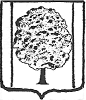 ПОСТАНОВЛЕНИЕАДМИНИСТРАЦИИ ПАРКОВСКОГО СЕЛЬСКОГО ПОСЕЛЕНИЯ ТИХОРЕЦКОГО РАЙОНАот 17.08.2016			                                                                   № 262посёлок ПарковыйОб образовании конкурсной комиссии по отбору претендентов на организацию сельских усадеб в малых сельских населенных пунктах Парковского сельского поселения Тихорецкого районаВ целях организации отбора претендентов на организацию сельских усадеб в малых сельских населенных пунктах Парковского поселения Тихорецкого района, на основании Закона Краснодарского края от 3 июля              2012 года № 2536-КЗ «О сельских усадьбах в малых сельских населенных пунктах Краснодарского края», п о с т а н о в л я ю:1.Образовать конкурсную комиссию по отбору претендентов на организацию сельских усадеб в малых сельских населенных пунктах Парковского сельского поселения Тихорецкого района и утвердить её состав (приложение № 1).2.Утвердить Положение о конкурсной комиссии по отбору претендентов на организацию сельских усадеб в малых сельских населенных пунктах Парковского сельского поселения Тихорецкого района (приложение № 2).3.Общему отделу администрации Парковского сельского поселения Тихорецкого района (Лукьянова) разместить настоящее постановление на официальном сайте администрации Парковского сельского поселения Тихорецкого района в информационно-телекоммуникационной сети «Интернет».4.Контроль за выполнением настоящего постановления возложить на заместителя главы Парковского сельского поселения Тихорецкого района В.В.Лагода.5.Постановление вступает в силу со дня его подписания.Глава Парковского сельского поселения Тихорецкого района                                                                                        Н.Н.АгеевПРИЛОЖЕНИЕ № 1УТВЕРЖДЕНпостановлением администрации Парковского сельского поселения Тихорецкого районаот 17.08.2016 № 262СОСТАВ конкурсной комиссии по отбору претендентов на организацию сельских усадеб в малых сельских населенных пунктах Парковского поселения Тихорецкого районаНачальник общего отделаПарковского сельского поселения Тихорецкого района                                                                          Е.В.ЛукьяноваПРИЛОЖЕНИЕ № 2УТВЕРЖДЕНОпостановлением администрации Парковского сельского поселения Тихорецкого районаот 17.08.2016 № 262ПОЛОЖЕНИЕо конкурсной комиссии по отбору претендентов на организацию сельских усадеб в малых сельских населенных пунктах Парковского сельского поселения Тихорецкого района1.Общие положения1.1.Конкурсная комиссия по отбору претендентов на организацию сельских усадеб в малых сельских населенных пунктах Парковского сельского поселения Тихорецкого района (далее - Комиссия) образована в целях отбора претендентов на организацию сельских усадеб в малых сельских населенных пунктах Парковского сельского поселения Тихорецкого района, для организации сельских усадеб на основании Закона Краснодарского края от 3 июля 2012 года № 2536-КЗ «О сельских усадьбах в малых сельских населенных пунктах Краснодарского края».1.2.В своей деятельности Комиссия руководствуется федеральным законодательством, в том числе Федеральным законом от 11 июня 2003 года             № 73-ФЗ «О крестьянском (фермерском) хозяйстве», законодательством Краснодарского края, в том числе Законом Краснодарского края от 3 июля             2012 года № 2536-КЗ «О сельских усадьбах в малых сельских населенных пунктах Краснодарского края», муниципальными правовыми актами Парковского сельского поселения Тихорецкого района.1.3.Порядок проведения конкурса утверждается постановлением администрации Парковского сельского поселения Тихорецкого района                          в соответствии с Законом Краснодарского края от 3 июля 2012 года № 2536-КЗ «О сельских усадьбах в малых сельских населенных пунктах Краснодарского края».2.Основные задачи и функции Комиссии2.1.Основными задачами Комиссии являются:проведение конкурса по отбору претендентов на организацию сельских усадеб в малых сельских населенных пунктах Парковского сельского поселения Тихорецкого района (далее - конкурс);принятие решения о результатах конкурса.2.2.Основными функциями Комиссии являются:оценка и отбор заявок претендентов на участие в конкурсе;определение победителей конкурса;иные функции по обеспечению исполнения основных задач Комиссии, установленных пунктом 2.1 настоящего раздела.3.Организация работы Комиссии3.1.Заседания Комиссии проводятся в сроки, установленные постановлением администрации Парковского сельского поселения Тихорецкого района об утверждении порядка проведения конкурса.3.2.Заседания Комиссии проводит председатель или по его поручению заместитель председателя Комиссии.3.3.Победители конкурса определяются большинством голосов членов Комиссии, принявших участие в ее заседании.3.4.Решение Комиссии о результатах конкурса оформляется протоколом и подписывается всеми членами Комиссии.3.5.Материально-техническое обеспечение деятельности Комиссии осуществляется администрацией Парковского сельского поселения Тихорецкого района.Начальник общего отдела Парковского сельского поселения Тихорецкого района                                                                           Е.В.ЛукьяноваЛагодаВиктор Викторович -заместитель главы Парковского сельского поселения Тихорецкого района, председатель комиссии;ЧередниченкоВячеслав Иванович- заместитель председателя совета Парковского сельского поселения Тихорецкого района, заместитель председателя.Члены комиссии:БражниковаНаталья Александровна- ведущий специалист отдела по учету и экономике  АПК комплекса управления сельского хозяйства администрации муниципального образования Тихорецкий район (по согласованию);ГришинаЛюдмила Дмитриевна- специалист I категории общего отдела администрации Парковского сельского поселения Тихорецкого района , секретарь комиссии. ДробнаяТатьяна Николаевна-председатель Совета ветеранов Парковского сельского поселения Тихорецкого (по согласованию);ЖелтобрюховаМарина АлександровнаМакееваОльга Ивановна- специалист I категории общего отдела администрации Парковского сельского поселения Тихорецкого района; - специалист I категории общего отдела администрации Парковского сельского поселения Тихорецкого района.